Bawdsey CEVC Primary School        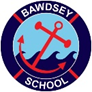 School Lane, Bawdsey, Woodbridge, Suffolk, IP12 3ARExecutive Headteacher: Mrs Katie ButlerT: 01394 411365Email: admin@bawdsey.suffolk.sch.ukDear Parents/Carers,Welcome back to another term!This term we will be Swimming on Wednesday and will have a PE session on Tuesday. Children can continue to wear their PE kits to school. Class 2 will continue their Forest School learning with Mrs. Rankin on a Thursday, please can they have their legs covered so they do not get stung. Children still require a pair of indoor shoes and a pair of outdoor shoes at all times. Please ensure all children have a water bottle and sunhat in the warmer months and apply all day suncream before they come into school. Children are not to bring their own pencil cases/pens/small toys etc into school. Unfortunately, there were too many personal items getting lost or broken last half term. This term in English we are completing a unit of work that focuses on the books ‘Yeti and the Bird’ by NadiaShireen and ‘Julian is a Mermaid’ by Jessica Love. These books explore themes of friendship, identity andBelonging. We will be writing stories, letters and poems this half term. We are also going to be reading‘Grimwood’ by Nadia Shireen in our guided reading sessions.In Maths we are continuing to practise our times tables. Year 2s will be learning their 2 and 5 times tables and Year 3s will be learning their 3, 4 and 8 times tables. We will also be recapping addition, subtraction,multiplication and division this half term using concrete objects, pictorial representations, and mental maths. I highly encourage the children to practise their times tables at home as speedy recall and solid understanding of fact families is invaluable during this unit. Again, I’d like to remind parents and pupils that all children have individual logins for My Maths and Times Table Rockstars in which relevant homework is set weekly. We also expect the children to read at home frequently and practise their spellings.In Geography we are learning about the ‘countries and cities in the United Kingdom’. We will be using mapskills to locate them, as well as locating key features of the British Isles. We will be using this knowledge toexplore where in the world we live.In Science, we will be starting our ‘Plants’ unit. During this unit we will be looking at parts of a plant and their functions, life cycle of a flowering plant and photosynthesis. In Computing we are starting a new unit ‘Sequencing Sound’ using the programme Scratch. We will be starting to play summer games like cricket and tennis this half term and preparing for sports day next half term!Miss Jeffries